"Recyklácia odpadov z obalov potravín - starým veciam nová šanca" Cieľ, zameranie aktivity:Cieľom aktivity bolo zostrojiť prístroj - Ventilátor.Vyučovací predmet:Pomôcky 2 batérie 1,5 V, motorček zo starej hračky, medené izolované káble - cca 50 cm, plastová fľaša 2l, izolačná páska, vypínač, voda, tekuté lepidlo, nožnice, nôžPríprava Pre realizáciu ventilátora  sú potrebné znalosti  o zapájaní spotrebičov, základné technické a praktické zručnosti primerané veku žiakov. V prípade potreby  je nutná aktívna účasť vyučujúceho na tvorbe projektu aj napriek tomu, že projekt vedia žiaci vytvoriť aj sami na základe inštrukcií z PC.Postup / Realizácia Pripravíme si potrebné pomôcky.  Naplníme fľašu vodou.Rozstrihneme druhú fľašu na polovicu.Vrchnú polovicu fľaše symetricky a pozdĺžne prestrihneme od prerezanej časti až po vrchnák, týmto spôsobom striháme fľašu postupne ďalej na viacerých miestach, aby mala tvar vrtule.Do stredu vrchnáku tej istej fľaše vyrežeme malú dierku. Cez dierku vrchnáka pretlačíme časť motorčeka, ktorá sa točí smerom dovnútra.Lepidlom prilepíme vnútro vrchnáka spolu s časťou motorčeka.Motorček prilepíme na vrchnák fľaše s vodou.Prepojíme batérie s vypínačom a motorčekom medenými káblami a zapneme vypínač.Zhrnutie Z projektu vyplýva, že aj staré veci sa dajú opätovne využiť a mať praktický význam. Ventilátor slúži ako praktická pomôcka. Tvorba projektu podnecuje u žiakov zvedavosť, tvorivosť záujem o prípravu projektov podobného charakteru.Prílohy - fotografie 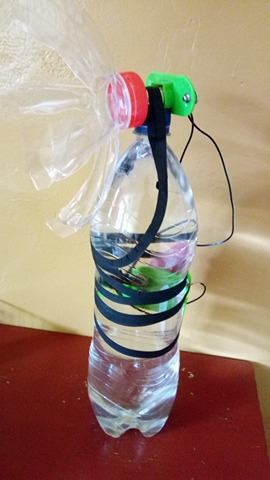 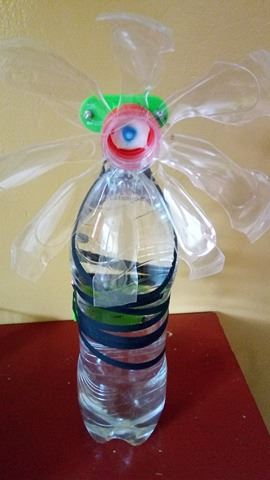 PredmetRočníkTéma vyučovaniaFyzika9.Zapájanie obvodov, Premena energieTechnika8., 9.Zapájanie obvodov